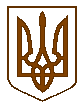 УКРАЇНАБілокриницька   сільська   радаРівненського   району    Рівненської    областіВ И К О Н А В Ч И Й       К О М І Т Е ТРІШЕННЯ21 січня  2021  року                                                                                               № 4Про затвердження мобілізаційного плану Білокриницької сільської ради на 2021 рікЗаслухавши інформацію сільського голови Т.Гончарук про необхідність затвердження мобілізаційного плану, керуючись Законами України «Про мобілізаційну підготовку та мобілізацію», «Про оборону України», «Про правовий режим воєнного стану», Указом Президента України від 24.09.2015 року № 555 «Про воєнну доктрину України», постановою Кабінету міністрів України від 03.07.2006 року № 849-09 «Про затвердження Положення про нормоване забезпечення населення основними продовольчими товарами в особливий період» ст.36 Закону України «Про місцеве самоврядування в Україні», виконавчий комітет сільської ради ВИРІШИВ:Інформацію сільського голови Т. Гончарук стосовно необхідності затвердження мобілізаційного плану взяти до уваги.Затвердити мобілізаційний план Білокриницької сільської ради на 2021 рік (додаток 1).Інспектору військового обліку С. Павлюк,  інспектору військового обліку                    І. Коробкіній, провідному спеціалісту відділу соціального захисту населення та прав дітей І. Кордобі забезпечити виконання заходів мобілізаційного плану  на 2021 рік.Контроль за виконанням даного рішення покласти на члена виконавчого комітету Ю.Луцюк.Сільський голова                                                                          Тетяна ГОНЧАРУК                                                                                    Додаток 1до рішення виконавчого комітету
Білокриницької сільської  ради
від «21»  січня  2021 р.  № 4МОБІЛІЗАЦІЙНИЙ ПЛАНБілокриницької сільської ради на 2021 рік